                                                                                                                                                         Gavin Newsom                                                                                                                                                        Governor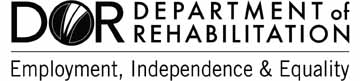 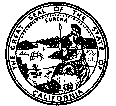                                                                                                                                                                           State of California
                                                                                                                                                                         Health and Human Services AgencyDecember 12, 2023 Department of RehabilitationDeaf and Hard of Hearing Advisory CommitteeAdvancing Employment, Economic Opportunities, and Accessfor Deaf or Hard of Hearing CaliforniansThe Department of Rehabilitation is seeking nominations to serve on the Deaf and Hard of Hearing Advisory Committee.About the Deaf and Hard of Hearing Advisory Committee:Established in 1992, the Deaf and Hard of Hearing Advisory Committee (DHHAC) is a non-statutory committee that provides expert advice to the Department of Rehabilitation on issues and policies related to the provision of rehabilitation services. The DHHAC provides advice to the Department of Rehabilitation (DOR) on means to increase competitive integrated employment, enlarge economic opportunities, enhance independence and self-sufficiency, and in methods of improving services for persons who are Deaf, DeafBlind, DeafPlus, DeafDisabled, Hard of Hearing, and late deafened. The DHHAC is comprised of individuals who reside in the State of California, and who represent the wide and diverse interests of this rehabilitation consumer constituency.Composition:The DHHAC shall consist of no more than thirteen members who represent the wide and diverse interests of the Deaf, DeafBlind, DeafPlus, DeafDisabled, Hard of Hearing, and late deafened individuals’ rehabilitation consumer constituencies.  The majority of the members shall be Deaf and Hard of Hearing (D/HH).  Members of the committee who are not D/HH shall have experience in services to the D/HH community.  Would you like to serve?The DOR Director-appoints a diverse DHHS membership interested in, and representative of Californians who are D/HH.  The DOR Director appoints representatives of specified entities to a four-year term.All qualified applicants are urged to apply.  If interested, please see the instructions below and complete the attached application. There are ten (10) DHHAC Member vacancies.  This recruitment is for membership representation of the following categories:Individual who is Late-DeafenedIndividual who is DeafBlindIndividual who is Hard of HearingIndividual who is “Culturally Deaf” and uses ASLIndividual with professional preparation skills with Continuing Education for DOR’s Rehabilitation Counselors for the DeafExperienced RCDs and other direct service providersCoordinator of post-secondary programs with proven track recordsEmployers and employment developers with proven track recordsExpert in the broad area of Assistive TechnologyExpert in area of school-to-work transitionHow to apply for appointment by the DOR Director to serve on the DHHAC:Complete the application and provide your resume.2.	E-mail the application and your resume to Jennifer Wilbon at jennifer.wilbon@dor.ca.gov.All applications should be received no later than 5:00 p.m. on May 17, 2024Questions?  Please email: jennifer.wilbon@dor.ca.gov.Attachments: DHHAC Application, DHHAC Membership Composition